Lectura diaria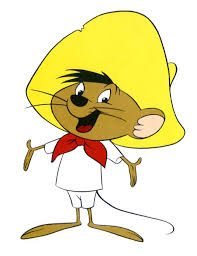 Nombre: ________________________________________________ Fecha: 01 de junio al 07 de junio	R			G			F			J	ra			re			ri			ro	ru			ga			go			gu	af			ef			if			of	ja 			je			ji			jo       rojo       	       gato		        feo		        jirafaRigo y FelisaEl gansoLa foca nada El jugo es ricoFirmaLunesMartesMiércolesJuevesViernesSábadoDomingoAlumno/aApoderado 